IONITY - Krachtig pan-Europees oplaadnetwerk maakt e-mobiliteit over grote afstand mogelijk Ford Motor Company, BMW Group, Daimler AG en de Volkswagen Group met Audi en Porsche vormen joint venture
Start van joint venture voor het bouwen van een HPC-netwerk voor het opladen van elektrische auto's
IONITY wil rond 2020 zo'n 400 snelle oplaadstations implementeren en beheren langs alle grote Europese verkeersadersBouw van maximaal 20 stations in meerdere Europese landen begint al in 2017Oplaadcapaciteit tot 350 kW maakt opladen aanzienlijk korter dan bestaande systemenCompatibiliteit met meerdere merken en met huidige en toekomstige generaties van elektrische auto's via CCS AMSTELVEEN, 3 november 2017 – Ford Motor Company, BMW Group, Daimler AG en de Volkswagen Group met Audi en Porsche hebben vandaag de joint venture IONITY aangekondigd voor de ontwikkeling en implementatie van een HPC-netwerk (High-Power Charging) voor het opladen van elektrische auto's in heel Europa. De bouw van zo'n 400 HPC-stations voor 2020 maakt het afleggen van grote afstanden mogelijk en zal daardoor in belangrijke mate bijdrage aan het commerciële succes van elektrische auto's. Het nieuwe bedrijf IONITY is gevestigd in München en wordt geleid door Michael Hajesch (CEO) en Marcus Groll (COO), met een groeiend team van 50 medewerkers in 2018.“De beschikbaarheid van een wijdverbreid HPC-netwerk is van essentieel belang om elektrische auto's voet aan de grond te laten krijgen in de markt”, zegt Michael Hajesch. “De oprichting van IONITY maakt dit mogelijk en toont aan dat autofabrikanten zich graag samen inzetten om dit doel te bereiken. Met de komst van het eerste pan-Europese HPC-netwerk maken we elektrische auto's geschikt voor het afleggen van grote afstanden. Daarbij richten we ons speciaal op de individuele consument, met een snel en comfortabel oplaadsysteem met digitale betalingsmogelijkheden.”"Het eerste pan-Europese HPC-netwerk is van essentieel belang om elektrische auto's voet aan de grond te laten krijgen in de markt. IONITY zal het gemeenschappelijk doel leveren om van digitale betaalmogelijkheden te voorzien en gebruikers snel te kunnen laten opladen om het afleggen van grote afstanden mogelijk te maken, "aldus Hajesch.Bouw van 20 oplaadstations begint in 2017Dit jaar worden in totaal 20 stations voor het publiek geopend, gelegen op de hoofdwegen in Duitsland, Noorwegen en Oostenrijk, op ongeveer 120 kilometer afstand van elkaar. Hiertoe werkt IONITY samen met zakelijke partners "Tank & Rast", "Circle K" en "OMV". Het netwerk wordt in 2018 uitgebreid tot meer dan honderd stations. Elk snel oplaadstation biedt meerdere oplaadmogelijkheden, zodat gebruikers tegelijkertijd gebruik kunnen maken. Met een oplaadcapaciteit tot 350 kW maakt opladen van auto's met de geschikte technologie aanzienlijk sneller in vergelijking met de bestaande systemen. De geschiktheid voor alle merken en de distributie door heel Europa zal een stimulans betekenen voor de acceptatie van elektrische auto's. Het zorgvuldig bepalen van de juiste locaties voor de oplaadstations is een van de prioriteiten van het IONITY-netwerk. De joint venture overweegt ook een intelligente koppeling met bestaande oplaadtechnologieën. IONITY onderhandelt intensief met bestaande infrastructuurinitiatieven, die onder meer worden ondersteund door de oprichters en politieke instellingen. Door te investeren in de ontwikkeling van het netwerk onderstrepen de betrokken autofabrikanten hun betrokkenheid bij elektrische auto's. IONITY is gebaseerd op internationale samenwerking binnen de hele industrie en sterke partnerschappen. De oprichters Ford Motor Company, BMW Group, Daimler AG en de Volkswagen Group hebben allemaal een even groot belang in de joint venture. Andere autofabrikanten worden uitgenodigd om actief bij te dragen aan de uitbreiding van het HPC-netwerk.Ga voor meer informatie naar www.ionity.eu# # #Zelf rijdenWilt u als redacteur zelf een keer rijden met één van de nieuwe Ford modellen, neem dan contact op met de afdeling PR van Ford Nederland via prfordnl@ford.com. Uw lezers zijn uiteraard ook van harte welkom om een proefrit in te plannen bij één van de officiële Ford dealers. Het aanvragen van een proefrit kan via deze link: http://www.ford.nl/SBE/ProefritAanvragen/ProefritAanvragenPersonenautos Ford Motor CompanyFord Motor Company is wereldwijd toonaangevend op het gebied van auto's en mobiliteit. Het bedrijf is gevestigd in Dearborn, Mich., Verenigde Staten. Het bedrijf heeft 203.000 werknemers en 62 fabrieken wereldwijd. De kerntaken zijn het ontwerpen, fabriceren, op de markt brengen, financieren en onderhouden van een volledig assortiment personenauto's, pick-ups, SUV's en elektrisch aangedreven auto's van het merk Ford. Ook het luxemerk Lincoln maakt deel uit van Ford. Daarnaast houdt Ford zich via Ford Smart Mobility ook intensief bezig met nieuwe mogelijkheden. Met dit plan streeft Ford ernaar om toonaangevend te zijn op het gebied van connectiviteit, mobiliteit, autonome auto's, de klantervaring en data analytics. Meer informatie over Ford, zijn internationale producten of over de Ford Motor Credit Company, vindt u op www.corporate.ford.com.Ford Europa fabriceert, verkoopt en onderhoudt auto's van het merk Ford in 50 afzonderlijke markten en heeft ongeveer 52.000 werknemers in dienst. Joint ventures en zelfstandige activiteiten meegeteld, werken er ongeveer 66.000 mensen voor het bedrijf. Ford Europa bestaat uit Ford Motor Credit Company, Ford Customer Service Division en 24 productiefaciliteiten (16 eigen of geïntegreerde joint venture-faciliteiten en 8 zelfstandige joint venture-faciliteiten). De eerste auto's van Ford werden in 1903 naar Europa verscheept, hetzelfde jaar waarin Ford Motor Company is opgericht. De productie in Europa begon in 1911.
Voor meer informatie over Ford:Ford Nederland B.V.Afdeling Public RelationsSebastiaan van de PolTelefoon: 020-5044778E-mail: svandepo@ford.com Mediasite: www.fordmediacenter.nl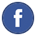 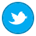 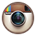 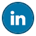 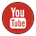 